Тема: «Здоровый образ жизни»Обведи один правильный ответ1.Его нельзя купить ни за какие деньги и ценности. Оно превышает все остальные блага жизни. Что это?1) машина            2) здоровье             3) дом2.Какое слово не подходит для характеристики здорового человека?1)румяный     2) стройный      3)крепкий      4) сутулый3.На весах не взвесишь, на базаре не продашь, но нет на свете милее его. Что это?1) пух            2) сахар          3)сон4.Какое правило не относится к здоровому образу жизни?Перед сном необходимо…..1) умываться и чистить зубы2) много есть и пить3) проветривать комнату5. Сколько времени без вреда для здоровья можно детям работать за компьютером?1)1-2 часа      2) 30-40 минут      3) 10-15 минут6. Продолжи пословицу: «Завтрак съешь сам, обед раздели с другом, а ужин отдай …»1) врагу        2) маме        3) соседу7.Про какой овощ говорят, что он от семи недуг?1) морковь             2) лук            3) картофель8.Выбери правило полноценного питания:1) переедать  2) кушать больше сладостей  3) есть больше овощей и фруктов9. Чтобы предупредить  инфекционные заболевания, нужно…1) мыть  овощи перед едой2) бродить по лужам3) избегать прививок10. Чтобы укреплять своё здоровье, нужно…1) дышать холодным воздухом2) ежедневно делать зарядку3) ходить во время болезни в школуТема: «Культура России»Ответы запиши на линейке.1.Какое дерево считается символом России?___________________________________________________2.Как называется  народный праздник, связанный с проводами зимы, в который все пекут блины.___________________________________________________3.  В чёрном ящике находится полюбившийся во всём мире сувенир земли русской. Назовите, что находится в чёрном ящике? ___________________________________________________4. Сколько  всего медведей изображено на картине И.Шишкина «Утро в сосновом бору»___________________________________________________5. Недалеко от Нижнего Новгорода есть село, в котором расписывают деревянную посуду красной и чёрной краской по золотому фону. Как называется эта роспись?___________________________________________________Тема: « 70 лет Великой Отечественной Войне»Ответы запиши на линейке.1.Назовите даты начала и окончания Великой Отечественной Войны.___________________________________________________2.Как называлось сооружение, вырытое в земле партизанами? Разгадай ребус.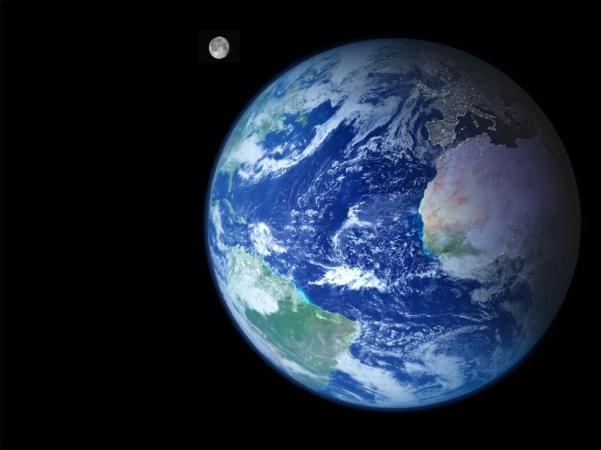 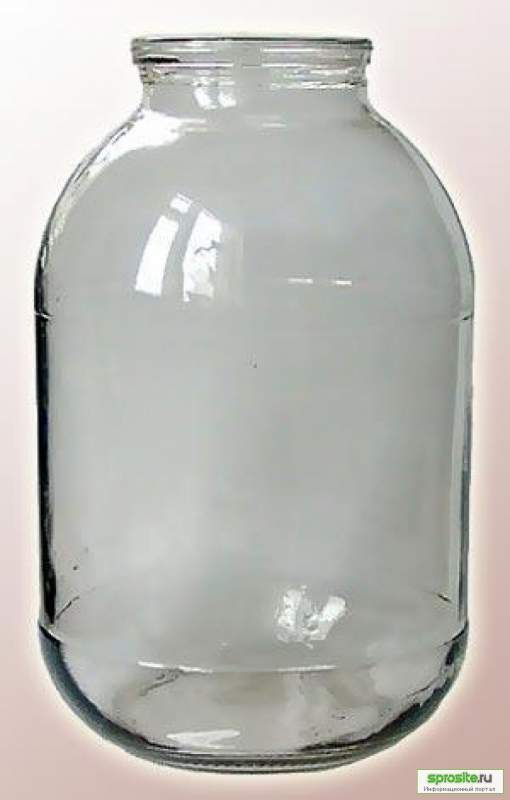 ___________________________________________________3. Какое грозное оружие, изобретённое  во время Великой Отечественной Войны, носило  женское имя? ___________________________________________________